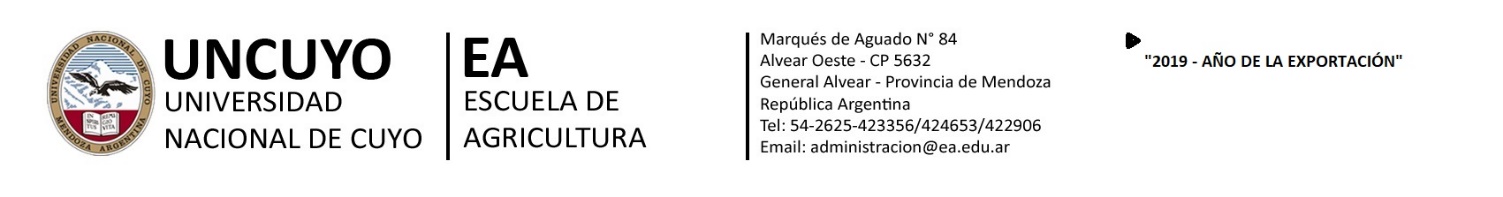 COMUNICADO DE PRENSA N° 12/19      La Dirección de la Escuela de Agricultura dependiente de la  Dirección General de Educación Secundaria de la Universidad Nacional de Cuyo,  ofrecerá el día viernes 26 de abril:A las 9:00 horas: con bono de puntaje de la UNCuyo06 horas cátedras  de Educación Física, suplente.         De no cubrirse  con bono se ofrecerá a las 9:30 horas con  carpeta autenticada y coloquio.                                       Alvear Oeste (Mza.), 24 de abril de 2019.